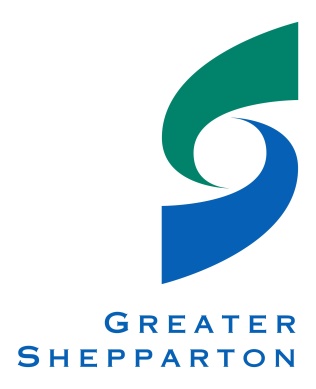 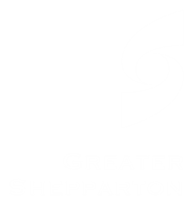 Greater Shepparton City CouncilWomen’s Charter Alliance Advisory CommitteeInformation and Application PackFULL MEMBERSHIPIntroductionThe Greater Shepparton Women’s Charter Alliance Advisory Committee (GSWCAAC) is an advisory committee of the Greater Shepparton City Council and is part of a broader network of Local Government Area (LGA) advisory committees across the state that are guided and informed by the Victorian Local Government Women’s Charter. The Charter recognises the need to increase women’s participation in key decision making forums in the community and in democratic governance. As an advisory committee of Council, the GSWCAAC provides advice to Council on issues relating to the Victorian Local Government Women’s Charter and its key principles: active citizenship, gender equity and diversity.The functions of the GSWCAAC are to:Promote women in leadershipDevelop women’s leadership capacitiesEncourage women to participate in all levels of decision making processes.Greater Shepparton City Council is eager to have a diverse representation of women from our entire community on the GSWCAAC. Membership is for a two year term, with the option of two additional terms following this, subject to reapplication. Should you wish to apply to be a part of this Committee as a full member with voting rights, please complete all sections of this application form. Please note: all full membership applications are required to be officially endorsed by the Greater Shepparton City Council.This application form is for full membership of the Greater Shepparton Women’s Charter Alliance Advisory Committee, full membership gives a person voting rights at meeting’s, the opportunity to join working groups under GSWCAAC and learn new skills and build networks.Meetings are held on a monthly basis at the Council Offices, 90 Welsford Street Shepparton.MeetingsThe GSWCAAC meets once a month on a Monday, from 12.00pm until 1.30pm. It is expected that Members attend meetings. The meeting dates for 2018/2019 are:Monday 23 July 2018Monday 27 August 2018Monday 24 September 2018Monday 22 October 2018Monday 26 November 2018Monday 17 December 2018Monday 28 January 2019Monday 25 February 2019Monday 25 March 2019Monday 22 April 2019Monday 27 May 2019Monday 24 June 2019Applications CloseApplications for 2018 close 5.00pm Monday 14 May 2018.  Late applications will not be considered. FULL MEMBERSHIP APPLICATIONPersonal detailsWhy are you interested in being involved in the GSWCAAC?____________________________________________________________________________________________________________________________________________________________________________________________________________________________________________________________________________________________________What knowledge and expertise do you believe you can bring to the GSWCAAC?_____________________________________________________________________________________________________________________________________________________________________________________________________________________________________________________________________________________________________________________________________________________________________________4. What skills and knowledge would you like to further develop during your time with GSWCAAC? _____________________________________________________________________________________________________________________________________________________________________________________________________________________________________________________________________________________________________________________________________________________________________________5. What do you hope to achieve by being a member of GSWCAAC?_____________________________________________________________________________________________________________________________________________________________________________________________________________________________________________________________________________________________________________________________________________________________________________6. What issues, initiatives or activities relevant to women in Greater Shepparton are important to you?_____________________________________________________________________________________________________________________________________________________________________________________________________________________________________________________________________________________________________________________________________________________________________________7. Referees: Please provide contact details for one or more people who would act as a referee for you.1.________________________________________________________________________
2.________________________________________________________________________8.  Declaration:Please send the completed application form and any relevant attachments to:Project Administration OfficerCommunity StrengtheningGreater Shepparton City CouncilLocked Bag 1000Shepparton, Victoria 3632Deliver to:Project Administration OfficerCommunity StrengtheningGreater Shepparton City Council90 Welsford Street SheppartonEmail:	women@shepparton.vic.gov.au For further information please phone 5832 9700	Family Name:Given Name/s:Address:Town:Postcode:Contact DetailsPhone:Mobile:Email Address:I, ................................................................................, as a potential member of the Greater Shepparton Women’s Charter Alliance Advisory Committee have read the Terms of Reference of the GSWCAAC and agree to abide by the contents therein.Signed:______________________________________      Date:_____/______/___________________